Poštovane, poštovani,pozivam Vas na 2. sjednicu Školskog odbora koja će se održati u četvrtak, 13.07.2017. godine s početkom u 12 sati u u plavoj dvorani OŠ.Za sjednicu predlažem:Dnevni red:Usvajanje zapisnika s prethodne sjednice Usvajanje polugodišnjeg Financijskog izvješća za razdoblje od 01.01.2017.-30.06.2017. godine (vod. rač.)KADROVSKA PITANJA - davanje suglasnosti ravnatelju škole za objavu natječaja tijekom mjeseca kolovoza 2017. godine (nakon dobivanja odluke o ustrojstvu razrednih odjela i izvješća o viškovima i manjkovima zaposlenika na području IŽ (u OŠ):Učitelj tehničke kulture i informatike, 1 izvršitelj na neodređeno puno radno vrijemeUčitelj engleskog i talijanskog jezika, 2 izvršitelja na neodređeno puno radno vrijemeUčitelj prirode i biologije, 1 izvršitelj na neodređeno, nepuno radno vrijeme (5 sati dnevno)Učitelj edukator rehabilitator u Posebnom odjelu, 1 izvršitelj na neodređeno, puno radno vrijemeUčitelj gitare u GL. odjelu, 1 izvršitelj na neodređeno puno radno vrijemeUčitelj flaute u Gl. odjelu, 1 izvršitelj na neodređeno, nepuno radno vrijeme (3 sata dnevno)Učitelj harmonike u Gl. odjelu, 1 izvršitelj na određeno, nepuno radno vrijeme (4 sata dnevno) do isteka šk. 2017./2018. godineSpremačica u PŠ Babići, 1 izvršitelj na neodređeno, nepuno radno vrijeme (4 sata dnevno)Učitelj razredne nastave u produženom boravku, 2 izvršitelja na određeno puno radno vrijeme ( po potrebi)Učitelj razredne nastave, 1 izvršitelj na neodređeno puno radno vrijeme (po dobivanju suglasnosti MZO odnosno prema odluci o ustroju razrednih odjela)Pomoćnici u nastavi (11) po posebnim uvjetima – informacija.Informacija o Odluci Gradonačelnika o naknadama predsjednicima i članovima upravnih vijeća i školskih odbora (dostavljena 30.06.2017.)ZAMOLBERazličito.Predsjednik ŠO: Dražen Lekšan, prof.PRILOZI:.1. Zapisnik sa 1. sjednice2. Materijali za toč. 2 do toč.5Osnovna škola Marije i Line, UmagČlanovima ŠO,7x                                        Vod.računovodstvaScuola elementare „Marija i Lina“ UmagoPredstavniku osnivača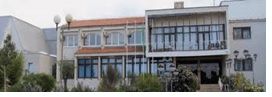                               ravnatelj školeKlasa: 003-06/17-01-03Urbroj: 2105-18-10/17-02Umag, 10. srpnja  2017.Umag, 10. srpnja  2017.PREDMET: Poziv na sjednicu Školskog odboraPREDMET: Poziv na sjednicu Školskog odbora